UNIVERSIDADE DE SÃO PAULOESCOLA DE COMUNICAÇÕES E ARTESDEPARTAMENTO DE COMUNICAÕES E ARTESLICENCIATURA EM EDUCOMUNICAÇÃODisciplina: AACC 1 – Atividades Acadêmicas, Científicas e CulturaisProfessor Dr Claudemir Edson VianaBIBLIOTECA DA ECA/USP – Material de treinamentoExplicando (ou tentando explicar) os operadores booleanosOs operadores booleanos foram criados por George Boole, matemático do século 19 e um dos precursores da lógica moderna.Os mais usados na maioria dos sistemas de busca são:ANDORNOTPara entender o funcionamento de cada um, vamos pensar em cachorros e pulgas. 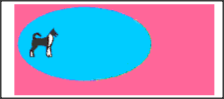 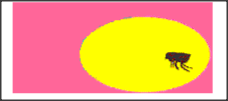 Se eu buscar cachorro AND pulgas vou obter resultados com os dois animais: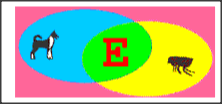 Se eu não quiser pulgas no meu cachorro, devo buscar cachorros NOT pulgas: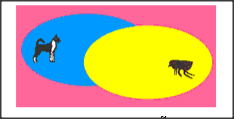 Mas se eu precisar de tudo sobre os dois animais, procuro cachorros OR pulgas: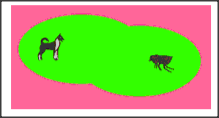 Podemos utilizar parênteses para montar expressões de busca com os operadores booleanos. Vamos analisar um exemplo prático no Dédalus que deixa bem evidente o efeito desse recurso. Imaginem um usuário que esteja precisando de informações sobre os assuntos Graffiti e Pintura Mural. Ele não conhece muito bem o universo e tem dúvidas sobre a relação entre os dois conceitos. Aí o nosso usuário que sabe busca boolena faz o seguinte (entrem lá e repitam):Graffiti OR mural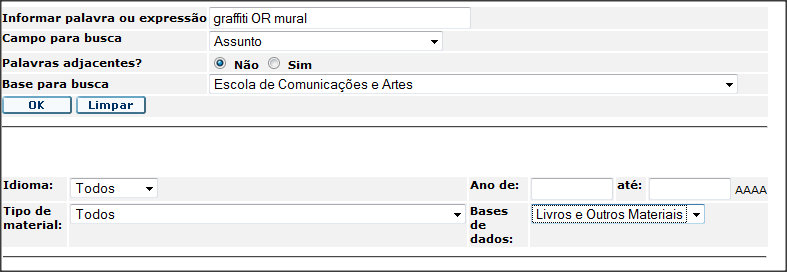 (limitem a busca ao acervo ECA, campo assunto e à base de dados  Livros, para não dar diferença no resultado)Encontramos 19 documentos, alguns sobre graffiti, outros sobre pintura mural. Cliquem nos registros e observem os assuntos.Nosso usuário resolveu não querer os trabalhos sobre graffiti ou pintura mural no Brasil e fez a seguinte busca:Graffiti OR mural NOT brasilAí ele recuperou 14 registros. Nenhum sobre pintura mural no Brasil, mas alguns sobre graffiti no Brasil. O que aconteceu? Simples: essa expressão exclui o termo Brasil apenas do conjunto mural e somou o resultado ao conjunto graffiti. Para excluir do total dos dois conjuntos, é preciso usar os parênteses, dessa forma: (Graffiti OR mural) NOT brasilFaçam a busca e observem que agora não recuperamos nenhum Brasil nos assuntos. O sistema realmente somou os dois termos entre os parênteses e excluiu Brasil do total, como era nossa intenção.Agora só falta ver se existem documentos sobre os dois conceitos, procurando assim:Graffiti  muralNo Dédalus, assim como na maioria dos sistemas de busca, o espaço entre duas palavras é entendido como o operador AND. Portanto, não precisamos digitar graffiti AND mural.E descobrimos que não há, no Dédalus, um trabalho sobre os dois assuntos.Atenção para o fato de que essas buscas foram realizada no dia 8 de novembro de 2013. Dentro de alguns dias o resultado pode ser diferente, se entrarem ou saírem do catálogo documentos sobre os temas pesquisados.Os exemplos e ilustrações dos cachorros e pulgas foram extraídos doTCC de Veruska J. Lopes, Técnicas de análise para usabilidade de diferentes máquinas de busca. Disponível em http://www.unipac.br/bb/tcc/tcc-33f69f028bef10e4218703bf7ffabe26.pdf. Acesso em 7 nov. 2013.